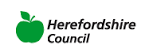 Дополнительная форма записи для учеников с английским как дополнительный языкЛичные данныеДанные семьи:Информация о языкахНа каких языка Ваш ребенок может читать и писать (отметьте галочкой)Информация об образовании, включая дошкольноеПо Вашему усмотрению, какой уровень английского языка у Вашего ребенка? (отметьте галочкой)Информация о здоровье и питании ребенкаПомощь для родителей / опекуновИмя:Фамилия:Фамилия:Предпочитаемое Имя:Дата Рождения: Дата Рождения: Место рождения:Место рождения:Дата приезда в Великобританию:Дата приезда в Великобританию:Дата зачисления в школу:Дата зачисления в школу:Религия:Религия:Этническая группа:Этническая группа:Соискатель статуса беженцаСоискатель статуса беженцаДа/НетДа/НетХобби и интересы ученика: Хобби и интересы ученика: Хобби и интересы ученика: Хобби и интересы ученика: Имена родителей/ опекунов:Имена родителей/ опекунов:Имена родителей/ опекунов:Имена родителей/ опекунов:Страна гражданской принадлежности матери:Страна гражданской принадлежности матери:Страна гражданской принадлежности отца:Страна гражданской принадлежности отца:Имена братьев и сестерВозрастПолШколаЯзыки, на которых говорят домаРодной язык ребенкаЯзыки, на которых говорит матьЯзыки, на которых говорит отецЯзыки, на которых говорят братья и сестрыЯзыки, на которых говорят бабушки и дедушкиЯзыкЧитаетПишетСтрана и название учрежденияЧисло(от - до )Возраст(от - до )Возраст(от - до )Язык Язык Тесты(Предметы / оценки)Тесты(Предметы / оценки)Длительное отсутствие / повтор годаЛюбимые предметы в последней школеЛюбимые предметы в последней школеЛюбимые предметы в последней школеСможете ли Вы предоставить копию школьного отчета?Сможете ли Вы предоставить копию школьного отчета?Сможете ли Вы предоставить копию школьного отчета?Да/НетДа/НетДа/НетДа/НетДа/НетДа/НетИзучал ли Ваш ребенок английский язык в поледней школе?Изучал ли Ваш ребенок английский язык в поледней школе?Изучал ли Ваш ребенок английский язык в поледней школе?Да/НетДа/НетСколько лет?Сколько лет?Изучал ли Ваш ребенок английский язык в поледней школе?Изучал ли Ваш ребенок английский язык в поледней школе?Изучал ли Ваш ребенок английский язык в поледней школе?Да/НетДа/НетОценки:Оценки:ХорошийЧуть-чутьНольРазговорныйЧтениеПисьмоЗачеркнитеДополнительная информация (например дата проверки/ леченияПроблемы со зрениемДа/НетПроблемы со слухомДа/НетПосещал логопедаДа/НетПосещал педагога-психологаДа/НетТрудности в обучении (дислексия - неспособность к чтению; недостаток двигательной способности;)Да/НетСпециальная диетаДа/НетРегулярный прием медикаментовДа/НетАллергииДа/НетПоддержка социальной службы для Вашей семьиДа/НетНужно нам предоставить для Вас переводчика по время родительского собрания?Да/НетСможете ли Вы привести с собой переводчика на родительское собрание?Да/НетНа каком языке лучше Вам с Вами общаться в письменной форме?Предоставьте любую дополнительную информацию о Вашем ребенке или семье, которая может быть полезной для сотрудников школыПредоставьте любую дополнительную информацию о Вашем ребенке или семье, которая может быть полезной для сотрудников школы